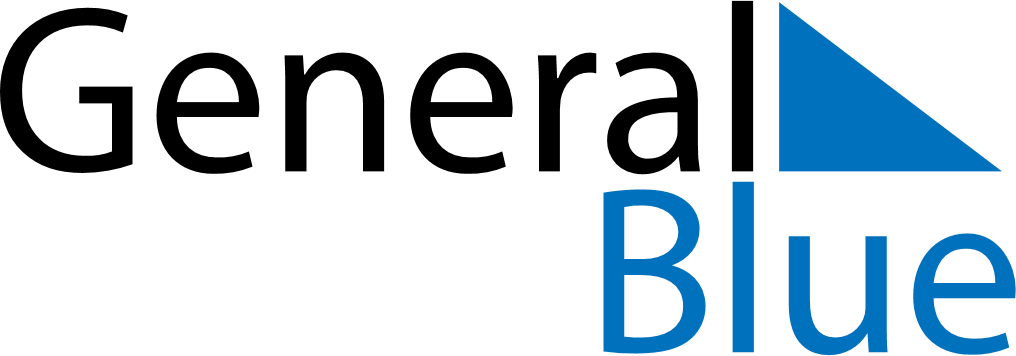 Q2 of 2024United Arab EmiratesQ2 of 2024United Arab EmiratesQ2 of 2024United Arab EmiratesQ2 of 2024United Arab EmiratesQ2 of 2024United Arab EmiratesQ2 of 2024United Arab EmiratesQ2 of 2024United Arab EmiratesApril 2024April 2024April 2024April 2024April 2024April 2024April 2024April 2024April 2024SundayMondayMondayTuesdayWednesdayThursdayFridaySaturday11234567889101112131415151617181920212222232425262728292930May 2024May 2024May 2024May 2024May 2024May 2024May 2024May 2024May 2024SundayMondayMondayTuesdayWednesdayThursdayFridaySaturday123456678910111213131415161718192020212223242526272728293031June 2024June 2024June 2024June 2024June 2024June 2024June 2024June 2024June 2024SundayMondayMondayTuesdayWednesdayThursdayFridaySaturday1233456789101011121314151617171819202122232424252627282930Apr 10: End of Ramadan (Eid al-Fitr)Jun 16: Feast of the Sacrifice (Eid al-Adha)